Sírvase sustituir el Anexo 2 del documento PP-18/48 con el texto adjunto:Anexo 2 (lista de Administraciones europeas cosignatarias)Anexo 1Coordinación de la CEPT para la PP-18Coordinadores de la CEPT para los asuntos relativos a las PCEANEXO 2 Lista de Administraciones cosignatarias de las Propuestas Comunes Europeas (PCE)Conferencia de Plenipotenciarios (PP-18)
Dubái, 29 de octubre – 16 de noviembre de 2018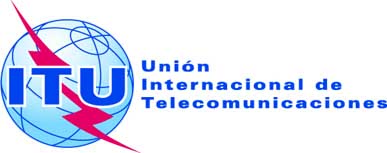 SESIÓN PLENARIACorrigéndum 4 al
Documento 48-S30 de octubre de 2018Original: inglésEstados Miembros de la Conferencia Europea de Administraciones 
de Correos y Telecomunicaciones (CEPT)Estados Miembros de la Conferencia Europea de Administraciones 
de Correos y Telecomunicaciones (CEPT)PROPUESTAS COMUNES EUROPEAS PARA LOS TRABAJOS DE LA CONFERENCIAPROPUESTAS COMUNES EUROPEAS PARA LOS TRABAJOS DE LA CONFERENCIAPCE NºTemaCoordinador de la CEPTDirección de correo-e–Coordinación general–	Cristiana Flutur (ROU, Presidenta de la Com-ITU)–	Vilém Veselý (CZE, coordinación general de las cuestiones financieras, de gestión y organizativas)–	Paul Blaker (G, Vicepresidente de la Com-ITU)–	Dirk-Oliver von der Emden (SUI, Vicepresidente de la Com-ITU)cristiana.flutur@ancom.org.rovilem.vesely@mpo.czpaul.blaker@culture.gov.ukdirk-olivier.vonderemden@bakom.admin.chPCE 1Revisión de la Resolución 133: Función de las Administraciones de los Estados Miembros en la gestión de los nombres de dominio internacionalizados (plurilingües) Matthias Loehrl (D)matthias.loehrl@bmwi.bund.dePCE 2Revisión de la Resolución 130: Fortalecimiento del papel de la UIT en la creación de confianza y seguridad en la utilización de las tecnologías de la información y la comunicaciónGavin Willis (G)gavin.willis@cesg.gsi.gov.ukPCE 3Revisión de la Resolución 180: Facilitar la transición de IPv4 a IPv6Paul Blaker (G)paul.blaker@culture.gov.ukPCE 4Revisión de la Resolución 188: Lucha contra la falsificación de dispositivos de telecomunicaciones/tecnologías de la información y la comunicaciónGavin Willis (G)gavin.willis@cesg.gsi.gov.ukPCE 5Revisión de la Resolución 197: Facilitación de la Internet de las cosas como preparación para un mundo globalmente conectadoPaul Blaker (G)paul.blaker@culture.gov.ukPCE 6Supresión de la Resolución 185: Seguimiento mundial de vuelos de la aviación civilAndrei Zhivov (RUS)a.zhivov@minsvyaz.ruPCE 7Revisión de la Resolución 101: Redes basadas en el protocolo InternetPaul Blaker (G)paul.blaker@culture.gov.ukPCE 8Revisión de la Resolución 102: Función de la UIT con respecto a las cuestiones de política pública internacional relacionadas con Internet y la gestión de los recursos de Internet, incluidos los nombres de dominio y las direccionesPaul Blaker (G)paul.blaker@culture.gov.ukPCE 9Revisión de la Resolución 140: Función de la UIT en la puesta en práctica de los resultados de la Cumbre Mundial sobre la Sociedad de la InformaciónGhislain de Salins (F)ghislain.de-salins@finances.gouv.frPCE 10Revisión de la Resolución 70: Incorporación de una perspectiva de género en la UIT y promoción de la igualdad de género y el empoderamiento de la mujer por medio de las tecnologías de la información y la comunicaciónCristiana Flutur (ROU)cristiana.flutur@ancom.org.roECP-11Revisión de la Resolución 131: Medición de las tecnologías de la información y la comunicación para la construcción de una sociedad de la información integradora e inclusivaBlanca Gonzales (E)bgonzalez@minetad.esECP-12Revisión de la Resolución 198: Empoderamiento de la juventud a través de las telecomunicaciones y las tecnologías de la información y de la comunicaciónPrzemysław Ołowski (POL)przemyslaw.olowski@mc.gov.pl ECP-13Revisión de la Resolución 179: Función de la UIT en la protección de la infancia en líneaNatalia Mochu (RUS)natalia.mochu@niir.ru ECP-14Sin cambios a la Resolución 36: Telecommunications /information and communication technology in the service of humanitarian assistanceAnnelies Kavi (CZE)kavi@mpo.cz ECP-15Revisión de la Resolución 136 - Utilización de las telecomunicaciones/tecnologías de la información y la comunicación en el control y la gestión de situaciones de emergencia y catástrofes para la alerta temprana, la prevención, la mitigación y las operaciones de socorro–y supresión de la Resolución 202Annelies Kavi (CZE)kavi@mpo.cz ECP-16Nueva Resolución : Fortalecer la función de la Unión Internacional de TelecomunicacionesAnnelies Kavi (CZE)kavi@mpo.cz ECP-17Sin cambios a la Resolución 169: Admisión de Instituciones Académicas para participar en los trabajos de la UniónAnnelies Kavi (CZE)kavi@mpo.cz ECP-18Sin cambios en las Resoluciones 41, 152 y 91 sobre planificación financiera y presupuestariaBlanca Gonzales (E)bgonzalez@minetad.esECP-19Revisión de la Resolución4: Verificación de las cuentas de la UniónFokko Bos (HOL)f.g.bos@minez.nl ECP-20Revisión de la Resolución154: Utilización de los seis idiomas oficiales de la Unión en igualdad de condicionesVladimir Minkin (RUS)minkin-itu@mail.ru ECP-21Sin cambios a la Resolución 192: Participación de la UIT en Memorandos de Entendimiento con repercusiones financieras y/o estratégicasVilém Veselý (CZE)vilem.vesely@mpo.cz ECP-22Supresión de la Resolución 187: Estudio de los mecanismos actuales de participación de Miembros de Sector, Asociados e Instituciones Académicas en las actividades de la UIT, y elaboración de una perspectiva de futuroAnnelies Kavi (CZE)kavi@mpo.cz ECP-23Revisión de la Resolución 146 sobre la revisión del RTISimon van Merkom (HOL)s.a.vanmerkom@minez.nl ECP-24Revisión de la Resolución 189: Asistencia a los Estados Miembros para combatir y disuadir el robo de dispositivos móvilesGavin Willis (G)gavin.willis@cesg.gsi.gov.ukECP-25Revisión de la Resolución 137 - Instalación de redes de la próxima generación en los países en desarrollo. Supresión de la Resolución 203Julieta Tencheva (BUL)jtencheva@mtitc.government.bg ECP-26Revisión de la Resolución 191: Estrategia de coordinación de los trabajos de los tres Sectores de la UniónAlexandre Vassiliev (RUS)alexandre.vassiliev@mail.ru ECP-27Proyecto de Nueva Resolución: Tecnologías de inteligencia artificial para fomentar las telecomunicaciones/TIC y la Agenda 2030 para el Desarrollo SostenibleOli Bird (G)Oli.Bird@ofcom.org.uk ECP-28Proyecto de Nueva Resolución: La oportunidad transformadora de los Servicios superpuestos (OTT) para fomentar un ecosistema de telecomunicaciones moderno y sostenibleOli Bird (G)Oli.Bird@ofcom.org.uk ECP-29Sin cambios a la Resolución 7 sobre las conferencias regionales de radiocomunicacionesAnders Jönsson (S)anders.jonsson@pts.se ECP-30Sin cambios a la Resolución 119 sobre la Junta del Reglamento de RadiocomunicacionesFokko Bos (HOL)f.g.bos@minez.nl ECP-31Revisión de la Resolución 165 - Plazos de presentación de propuestas y procedimientos para la inscripción de participantes en las conferencias y asambleas de la UniónAnders Jönsson (S)anders.jonsson@pts.se ECP-32Revisión de la Decisión 5: Ingresos y gastos de la Unión para el periodo 2016-2019Fabio Bigi (I)fabio.bigi@virgilio.it ECP-33Revision de la Decisión 11: Creación y gestión de los grupos de trabajo del ConsejoAnnelies Kavi (CZE)kavi@mpo.cz ECP-34Revisión de la Resolución 11: Eventos ITU TelecomSzabolcs Szentléleky (HUN)szentleleky.szabolcs@nmhh.hu ECP-35Anexo 1 a la Resolución 71: Plan Estratégico de la UniónAnnelies Kavi (CZE)kavi@mpo.cz ECP-36Nueva Resolución: Nombramiento y duración máxima del mandato de los Presidentes y Vicepresidentes de Grupos Asesores, Comisiones de Estudio y otros grupos del Sector.Supresión de la Resolución 166: Número de vicepresidentes de los Grupos Asesores de los Sectores, las Comisiones de Estudio y otros gruposAnnelies Kavi (CZE)kavi@mpo.cz ECP-37Revisión de la Resolución 48: Gestión y desarrollo de los recursos humanosVilém Veselý (CZE)vilem.vesely@mpo.cz ECP No.12345678910111213141516171819ALBAND1111111111AUT1111111111111111111AZE11111111111111BEL1111111111111111111BIHBLRBUL1111111111111111111CVA1111111111111111111CYP111111111111CZE1111111111111111111D1111111111111111111DNK1111111111111111111E 1111111111111111111EST1111111111111111111F 111111111111111FIN1111111111111111111G1111111111111111111GEOGRC1111111111111111111HNG1111111111111111111HOL1111111111111111111HRV111111111111111111I1111111111111111111IRL1111111111111111111ISLLIELTU1111111111111111111LUX1111111111111111111LVA1111111111111111111MCO1111111111111111111MDA1111111111111111111MKDMLT1111111111111111111MNENOR1111111111111111111POL1111111111111111111PORROU1111111111111111111RUS11S1111111111111111111SMRSRBSUI111111111111111111SVK1111111111111111111SVN1111111111111111111TUR111111111111111UKR11111111Total35343434353632303436343536353432333233ECP No.202122232425262728293031323334353637ALBANDAUT111111111111111111AZE111111111111BEL111111111111111111BIHBLRBUL111111111111111111CVA111111111111111111CYP111111111CZE111111111111111111D11111111111111111DNK111111111111111111E 11111111111111111EST111111111111111111F 11111111111111111FIN111111111111111111G111111111111111111GEOGRC111111111111111111HNG111111111111111111HOL111111111111111111HRV11111111111111111I1111111111111111IRL111111111111111111ISLLIELTU111111111111111111LUX111111111111111111LVA111111111111111111MCO111111111111111111MDA111111111111111111MKDMLT111111111111111111MNENOR111111111111111111POL111111111111111111PORROU111111111111111111RUS11S111111111111111111SMRSRBSUI11111111111111SVK111111111111111111SVN111111111111111111TUR111111111111111111UKR11Total333233303434353329343234333233333333